ANEXO IX - formulÁrio DE cadastro do aluno (BOLSISTA / VOLUNTÁRIO)*Na categoria de bolsa de mérito, apenas as bolsas de monitoria ou tutoria são permitidas o acúmulo com outra bolsa de mérito, conforme o item 8.5 do Edital 026/2016.                          DIRETORIA DE INOVAÇÃO, PESQUISA E EXTENSÃO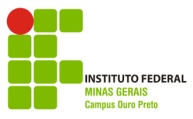                           DIRETORIA DE INOVAÇÃO, PESQUISA E EXTENSÃO                          DIRETORIA DE INOVAÇÃO, PESQUISA E EXTENSÃO                          DIRETORIA DE INOVAÇÃO, PESQUISA E EXTENSÃO                          DIRETORIA DE INOVAÇÃO, PESQUISA E EXTENSÃO                          DIRETORIA DE INOVAÇÃO, PESQUISA E EXTENSÃO                          DIRETORIA DE INOVAÇÃO, PESQUISA E EXTENSÃO(   ) PIBEX(   ) PIBEX(   )PIBEX JR.(   )PIBEX JR.(   )PIBEX JR.(   )PIBEX JR.(   )voluntárioDados do Dados do Dados do Dados do Dados do Dados do Dados do  residencialDADOS DO PROJETO:DADOS DO PROJETO:DADOS DO PROJETO:DADOS DO PROJETO:DADOS DO PROJETO:DADOS DO PROJETO:DADOS DO PROJETO:pROJETO:pROJETO:pROJETO:pROJETO:pROJETO:pROJETO:pROJETO:ORIENTADOR:ORIENTADOR:ORIENTADOR:ORIENTADOR:ORIENTADOR:ORIENTADOR:ORIENTADOR:Assinatura do orientador:Assinatura do orientador:Assinatura do orientador:Assinatura do aluno:Assinatura do aluno:Assinatura do aluno:Assinatura do aluno:DECLARAÇÃO DO PAI OU RESPONSÁVEL (caso o candidato seja menor de idade)DECLARAÇÃO DO PAI OU RESPONSÁVEL (caso o candidato seja menor de idade)DECLARAÇÃO DO PAI OU RESPONSÁVEL (caso o candidato seja menor de idade)DECLARAÇÃO DO PAI OU RESPONSÁVEL (caso o candidato seja menor de idade)DECLARAÇÃO DO PAI OU RESPONSÁVEL (caso o candidato seja menor de idade)DECLARAÇÃO DO PAI OU RESPONSÁVEL (caso o candidato seja menor de idade)DECLARAÇÃO DO PAI OU RESPONSÁVEL (caso o candidato seja menor de idade)declaro conhecer e aceitar os critérios e normas que regem o Programa Institucional de Bolsas do campus Ouro Preto e certifico como verdadeiras as informações prestadas acima autorizando o aluno identificado a participar do programa, nas condições definidas no Edital 026/2016.Ouro Preto, ______ de _______________________de ________.Nome:_____________________________Assinatura:_________________________________declaro conhecer e aceitar os critérios e normas que regem o Programa Institucional de Bolsas do campus Ouro Preto e certifico como verdadeiras as informações prestadas acima autorizando o aluno identificado a participar do programa, nas condições definidas no Edital 026/2016.Ouro Preto, ______ de _______________________de ________.Nome:_____________________________Assinatura:_________________________________declaro conhecer e aceitar os critérios e normas que regem o Programa Institucional de Bolsas do campus Ouro Preto e certifico como verdadeiras as informações prestadas acima autorizando o aluno identificado a participar do programa, nas condições definidas no Edital 026/2016.Ouro Preto, ______ de _______________________de ________.Nome:_____________________________Assinatura:_________________________________declaro conhecer e aceitar os critérios e normas que regem o Programa Institucional de Bolsas do campus Ouro Preto e certifico como verdadeiras as informações prestadas acima autorizando o aluno identificado a participar do programa, nas condições definidas no Edital 026/2016.Ouro Preto, ______ de _______________________de ________.Nome:_____________________________Assinatura:_________________________________declaro conhecer e aceitar os critérios e normas que regem o Programa Institucional de Bolsas do campus Ouro Preto e certifico como verdadeiras as informações prestadas acima autorizando o aluno identificado a participar do programa, nas condições definidas no Edital 026/2016.Ouro Preto, ______ de _______________________de ________.Nome:_____________________________Assinatura:_________________________________declaro conhecer e aceitar os critérios e normas que regem o Programa Institucional de Bolsas do campus Ouro Preto e certifico como verdadeiras as informações prestadas acima autorizando o aluno identificado a participar do programa, nas condições definidas no Edital 026/2016.Ouro Preto, ______ de _______________________de ________.Nome:_____________________________Assinatura:_________________________________declaro conhecer e aceitar os critérios e normas que regem o Programa Institucional de Bolsas do campus Ouro Preto e certifico como verdadeiras as informações prestadas acima autorizando o aluno identificado a participar do programa, nas condições definidas no Edital 026/2016.Ouro Preto, ______ de _______________________de ________.Nome:_____________________________Assinatura:_________________________________DECLARAÇÃO DO aluno bolsista DECLARAÇÃO DO aluno bolsista DECLARAÇÃO DO aluno bolsista DECLARAÇÃO DO aluno bolsista DECLARAÇÃO DO aluno bolsista DECLARAÇÃO DO aluno bolsista DECLARAÇÃO DO aluno bolsista declaro, para fins de obtenção de bolsa acima identificado do IFMG – campus Ouro Preto, que estou ciente de todas as normas que regem o Programa Institucional de Bolsas do campus Ouro Preto, em especial, as obrigações do aluno bolsista. Declaro também, que não recebo bolsa assistencialista da modalidade atividade e nem bolsa remunerada de outros programas de mérito acadêmico*.Ouro Preto, ______ de _______________________de  ________.___________________________________________________Assinatura do bolsistadeclaro, para fins de obtenção de bolsa acima identificado do IFMG – campus Ouro Preto, que estou ciente de todas as normas que regem o Programa Institucional de Bolsas do campus Ouro Preto, em especial, as obrigações do aluno bolsista. Declaro também, que não recebo bolsa assistencialista da modalidade atividade e nem bolsa remunerada de outros programas de mérito acadêmico*.Ouro Preto, ______ de _______________________de  ________.___________________________________________________Assinatura do bolsistadeclaro, para fins de obtenção de bolsa acima identificado do IFMG – campus Ouro Preto, que estou ciente de todas as normas que regem o Programa Institucional de Bolsas do campus Ouro Preto, em especial, as obrigações do aluno bolsista. Declaro também, que não recebo bolsa assistencialista da modalidade atividade e nem bolsa remunerada de outros programas de mérito acadêmico*.Ouro Preto, ______ de _______________________de  ________.___________________________________________________Assinatura do bolsistadeclaro, para fins de obtenção de bolsa acima identificado do IFMG – campus Ouro Preto, que estou ciente de todas as normas que regem o Programa Institucional de Bolsas do campus Ouro Preto, em especial, as obrigações do aluno bolsista. Declaro também, que não recebo bolsa assistencialista da modalidade atividade e nem bolsa remunerada de outros programas de mérito acadêmico*.Ouro Preto, ______ de _______________________de  ________.___________________________________________________Assinatura do bolsistadeclaro, para fins de obtenção de bolsa acima identificado do IFMG – campus Ouro Preto, que estou ciente de todas as normas que regem o Programa Institucional de Bolsas do campus Ouro Preto, em especial, as obrigações do aluno bolsista. Declaro também, que não recebo bolsa assistencialista da modalidade atividade e nem bolsa remunerada de outros programas de mérito acadêmico*.Ouro Preto, ______ de _______________________de  ________.___________________________________________________Assinatura do bolsistadeclaro, para fins de obtenção de bolsa acima identificado do IFMG – campus Ouro Preto, que estou ciente de todas as normas que regem o Programa Institucional de Bolsas do campus Ouro Preto, em especial, as obrigações do aluno bolsista. Declaro também, que não recebo bolsa assistencialista da modalidade atividade e nem bolsa remunerada de outros programas de mérito acadêmico*.Ouro Preto, ______ de _______________________de  ________.___________________________________________________Assinatura do bolsistadeclaro, para fins de obtenção de bolsa acima identificado do IFMG – campus Ouro Preto, que estou ciente de todas as normas que regem o Programa Institucional de Bolsas do campus Ouro Preto, em especial, as obrigações do aluno bolsista. Declaro também, que não recebo bolsa assistencialista da modalidade atividade e nem bolsa remunerada de outros programas de mérito acadêmico*.Ouro Preto, ______ de _______________________de  ________.___________________________________________________Assinatura do bolsista